Трамвайный маршрут № 2«пл. Южная – пл. Батенькова – пл. Южная»Перевозчик ТГУМП «ТТУ», генеральный директор Максимов Пётр Тимофеевич, тел. 999-646. Диспетчер: 999-653пл. Южная – пл. БатеньковаПлощадь ЮжнаяТранспортное кольцоЛентаУлица АртемаТомск-IПлощадь КироваПлощадь ДзержинскогоУлица КрасноармейскаяПолитехнический университетДом ученыхГородской садПереулок ПлехановаПлощадь Батеньковапл. Южная – пл. БатеньковаПлощадь ЮжнаяТранспортное кольцоЛентаУлица АртемаТомск-IПлощадь КироваПлощадь ДзержинскогоУлица КрасноармейскаяПолитехнический университетДом ученыхГородской садПереулок ПлехановаПлощадь Батеньковапл. Южная – пл. БатеньковаПлощадь ЮжнаяТранспортное кольцоЛентаУлица АртемаТомск-IПлощадь КироваПлощадь ДзержинскогоУлица КрасноармейскаяПолитехнический университетДом ученыхГородской садПереулок ПлехановаПлощадь Батенькова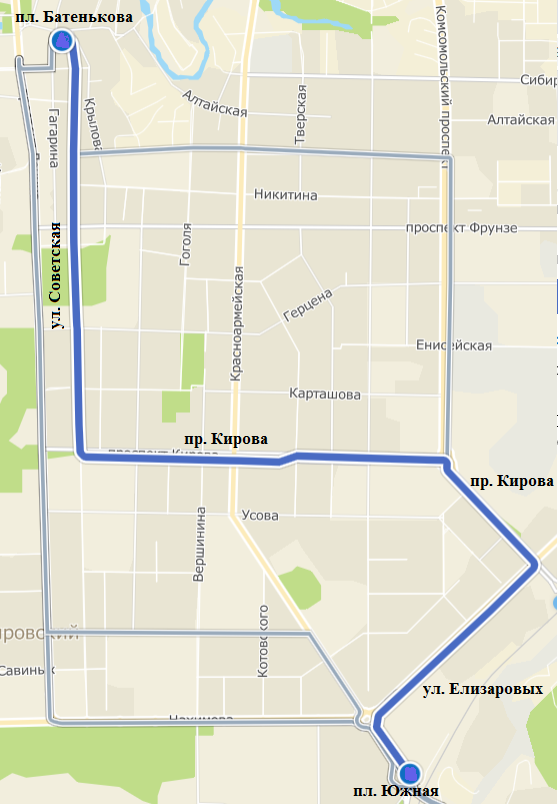 пл. Батенькова – пл. ЮжнаяПлощадь БатеньковаПереулок ПлехановаГородской садДом ученыхПолитехнический университетУлица КрасноармейскаяПлощадь ДзержинскогоПлощадь КироваТомск-IУлица АртемаЛентаТранспортное кольцоПлощадь Южнаяпл. Батенькова – пл. ЮжнаяПлощадь БатеньковаПереулок ПлехановаГородской садДом ученыхПолитехнический университетУлица КрасноармейскаяПлощадь ДзержинскогоПлощадь КироваТомск-IУлица АртемаЛентаТранспортное кольцоПлощадь Южнаяпл. Батенькова – пл. ЮжнаяПлощадь БатеньковаПереулок ПлехановаГородской садДом ученыхПолитехнический университетУлица КрасноармейскаяПлощадь ДзержинскогоПлощадь КироваТомск-IУлица АртемаЛентаТранспортное кольцоПлощадь ЮжнаяВыезд из паркаПрибытие на конечную станциюИнтервалы движения в будние дни, минИнтервалы движения в будние дни, минИнтервалы движения в будние дни, минИнтервалы движения в будние дни, минИнтервалы движения в будние дни, минИнтервалы движения в будние дни, минИнтервалы движения в будние дни, минУбытие с конечной станцииЗаход в паркВыезд из паркаПрибытие на конечную станциюс 06:00до 07:00с 06:00до 07:00с 07:00до 09:00с 09:00до 12:00с 12:00до 16:00с 16:00до 19:00с 19:00до 21:00Убытие с конечной станцииЗаход в парк6:19пл.Южная 6:28пл.Батен.  6:5223-3023-3013-1413-142614-2625пл.Южная 20:25пл.Батен. 20:5021:25Выезд из паркаПрибытие на конечную станциюИнтервалы движения в выходные дни, минИнтервалы движения в выходные дни, минИнтервалы движения в выходные дни, минИнтервалы движения в выходные дни, минИнтервалы движения в выходные дни, минИнтервалы движения в выходные дни, минИнтервалы движения в выходные дни, минУбытие с конечной станцииЗаход в паркВыезд из паркаПрибытие на конечную станциюс 06:00до 07:00с 06:00до 07:00с 07:00до 09:00с 09:00до 12:00с 12:00до 16:00с 16:00до 19:00с 19:00до 21:00Убытие с конечной станцииЗаход в парк6:29пл.Южная 6:40пл.Батен. 7:0430303016-253017-2016-35пл.Южная 20:12пл.Батен.  20:3721:10